MUSABEND OF TERM TWO EXAMINATION FOR P.3 - 2019SUBJECT:	LITERACY ONE “B”NAME:		………………………………………………………………………….SCHOOL:		………………………………………………………………………….STREAM:		……………………………….	  DATE:	………………………….SECTION A:1.	Name any one domestic animal that gives us milk.	_______________________________________________2.	In which sub-county /division is your school found?	_______________________________________________3.	Name any one school symbol.	_______________________________________________4.	Write one means of road transport.	______________________________________________	5.	Name the map symbol below. ________________________________6.	What are domestic animals?	_______________________________________________	_______________________________________________7.	Give any one role of a policeman in an area.	_______________________________________________8.	What name is given to an instrument below?					________________________________9.	Write any one example of a physical feature.	_______________________________________________10.	List down any one type of weather.	_______________________________________________-  1  -11.	Give any one economic activity done in your community.	_______________________________________________12.	Draw and name one domestic bird you know.							_________________________13.	How useful is a broom in your classroom?	_______________________________________________14.	What name is given to a person who teaches children at school?	_______________________________________________15.	What is wind?	_______________________________________________	_______________________________________________16.	Who heads a family?	_______________________________________________17.	Name any one important place in a community.	_______________________________________________18.	Give one basic need a man.	_______________________________________________19.	Write one example of a custom.	_______________________________________________20.	How useful is a school nurse?	_______________________________________________21.	Write down any one type of family you know.	_______________________________________________22.	Give one use of rivers to people.	_______________________________________________-  2  -23.	What is transport?	_______________________________________________	_______________________________________________24.	Name any one play material got from banana fibres.	_______________________________________________25.	What do we call the sending and receiving of messages?	_______________________________________________26.	Name any one Commercial Bank you know.	_______________________________________________27.	Write O.C in full.	_______________________________________________28.	Write down any one modern means of communication.	_______________________________________________29.	Give any one cause of accidents on the road.	_______________________________________________30.	Draw the road symbol showing no parking.31.	Which animal is used for guarding people’s homes?	_______________________________________________32.	Who was Kintu’s wife?	_______________________________________________33.	Who heads a school?	_______________________________________________34.	Name the lake in Uganda that provides us with salt.	_______________________________________________-  3  -35.	Give any requirement needed to start a project.	_______________________________________________36.	How are markets useful in our sub-county /division?	_______________________________________________	_______________________________________________37.	Draw and name one item from clay.						_____________________________38.	Give one importance of electricity.	_______________________________________________	_______________________________________________39.	What title is given to the King of Buganda?	_______________________________________________40.	Name any one member found in a nuclear family.	_______________________________________________SECTION B:41.	a)	Name these road signs below.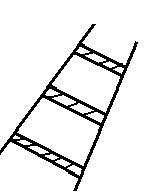 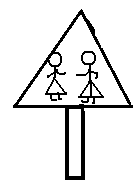 		___________________		__________________	b)	How are road signs useful on the road?		___________________________________________	c)	Give any one danger of road accidents.		___________________________________________- 4 -42.	a)	What are living things?		___________________________________________		___________________________________________	b)	Give any three examples of living things in our school.		i) __________________________________________		ii)__________________________________________		iii)_________________________________________43.	a)	What are legends?		___________________________________________		___________________________________________b)	Name any one example of a legend.	___________________________________________	c)	Who is believed to be the first Muganda?		___________________________________________	d)	Who was Nambi’s bad brother?		___________________________________________44.	a)	What is weather?		___________________________________________		___________________________________________	b)	Give any three types of weather.		i)	_______________________________________		ii)	_______________________________________		iii)	_______________________________________		iv)	_______________________________________45.	Give one product got from each of the following crops.	a)	Cotton		________________________________	b)	Tobacco		________________________________	b)	Sisal			________________________________	c)	Sugarcanes	________________________________5 -46.	a)	Match the items in group A with those in B.			A					B		Kampala					Water logged areas		Poultry					North, South, East, West		Swamps					Capital City of Uganda		Cardinal points			Keeping of domestic birdsi)	Kampala		________________________________	ii)	Poultry 		________________________________	iii)	Swamps		________________________________	iii)	Cardinal points ________________________________47.	a)	Who is a child?		___________________________________________		___________________________________________	b)	Give two roles of children at home.		i)__________________________________________ ii)__________________________________________	c)	Write down any one form of child abuse.		___________________________________________48.	a)	Name the place where pupils go to acquire knowledge and skills.		___________________________________________	b)	Write any three symbols of a school.		i) __________________________________________		ii)__________________________________________		iii)_________________________________________49.	a)	Name any two components of weather.		i)____________________ ii)____________________	b)	Give the component of weather that;		i)	helps farmers in winnowing	__________________		ii)	dries harvested crops		__________________- 6 -50.	a)	Which term is given to the four main points of a compass.		___________________________________________	b)	Give any two main points of a compass.		i)__________________________________________		ii)__________________________________________	c)	Identify any one group of people who use a compass.		i) __________________________________________		ii)__________________________________________51.	a)	Name the largest lake in Uganda.		___________________________________________	b)	Give two uses of lakes in Uganda.		i)__________________________________________ 		ii)__________________________________________	c)	Who is a fisherman?		___________________________________________52.	a)	Write down any two groups of people who maintain peace and security at school.		i)__________________________________________		ii)__________________________________________	b)	Give any two weapons used by the policemen to maintainpeace and security.		i)__________________________________________		ii)__________________________________________7 -53.	a)	Choose the best answer from given in this box to complete the sentence below._________________________ treats people’s teeth.__________________________ prepares medicine._________________________ treats people’s eyes._________________________ operates patients.54. 	a)	Draw the map of these objects.b)	Give two ways of locating places and directions.i)__________________________________________	ii)__________________________________________55.	a)	State any four common accidents at home.		i)__________________________________________		ii)_________________________________________iii)_________________________________________		iv)_________________________________________***END***MUSABEND OF TERM TWO EXAMINATION FOR P.3 - 2019SUBJECT:	LITERACY ONE “A”NAME:		………………………………………………………………………….SCHOOL:		………………………………………………………………………….STREAM:		……………………………….	  DATE:	………………………….SECTION A:1.	Name the main natural source of light.	_______________________________________________2.	Which sense organ is used for tasting?	_______________________________________________3.	What is a family?	_______________________________________________	_______________________________________________4.	Name any one source of water in the environment.	_______________________________________________5.	Which type of gas do people breathe in?	_______________________________________________6.	What is wind?	_______________________________________________	_______________________________________________7.	Name any one wild animal you know.	_______________________________________________8.	Why do we clean our compound?	_______________________________________________9.	Give any one material used to clean our bodies.	_______________________________________________10.	How can we make water safe for drinking?	_______________________________________________-  1  -11.	Apart from the sun, name any other source of light.	_______________________________________________12.	What is formed when plants and animals decay?	_______________________________________________13.	___________________ is used for hearing.14.	Which part of air occupies the biggest percentage in the atmosphere?	_______________________________________________15.	Why do you bathe?	_______________________________________________16.	Name any one plant you know.	_______________________________________________17.	Which property of air is shown below?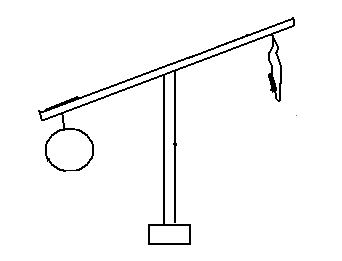 					________________________________18.	Name any one domestic animal that provides us with milk.	_______________________________________________19.	List down any one item used for cleaning our classroom.	_______________________________________________20.	Which layer of soil is the best for crop growing?	_______________________________________________21.	Tom was in class and heard a cow lowing, which sense organ did he use?	_______________________________________________22.	Name any one animal that is used for transport.	_______________________________________________-2 –23.	Draw and name any one garden tool.								______________________24.	Which type of soil is used for modeling?	_______________________________________________25.	What is an accident?	_______________________________________________	_______________________________________________26.	Identify any one type of food you eat at school.	_______________________________________________27.	Write down any one danger of too much sunshine in the environment.	_______________________________________________28.	What are living things?	_______________________________________________	_______________________________________________29.	Identify one material used by people in the rainy weather.	_______________________________________________30.	State any one cause of accidents at school.	_______________________________________________31.	Name any one source of carbohydrates.	_______________________________________________32.	What is the meaning of the word “environment?”	_______________________________________________	_______________________________________________- 3 -33.	Give one importance of rain in the environment.	_______________________________________________34.	Which weather condition is shown below?	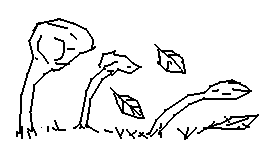 	_____________________________35.	What is immunization?	_______________________________________________	_______________________________________________36.	A ___________________ is to man as a fry is to fish.37.	What name is given to moving air?	_______________________________________________38.	What do insects use for breathing?	_______________________________________________	_______________________________________________39.	Why do we cut our finger nails short?	_______________________________________________40.	Which layer of soil contains a lot of humus?	_______________________________________________SECTION B:41.	a)	Give any two gases that make up air.		i)__________________________________________ii)__________________________________________	b)	Suggest two uses of air you know.		i)__________________________________________		ii) _________________________________________- 4 -42.	a)	List down any four immunisable diseases.i)__________________________________________		ii)__________________________________________43.	a)	State any two common accidents at home.		i)__________________________________________		ii)__________________________________________	b)	Suggest two ways of preventing accidents.i)__________________________________________		ii)__________________________________________44.	a)	Name any two examples of vegetable crops you know.i)__________________________________________		ii)__________________________________________	b)	Draw and name two fruits in your community.45.	Match these organs with their senses.	Ear				seeing	Tongue			feeling	Eyes				hearing	Skin				tasting	i)	Ear			-	_____________________________	ii)	Tongue		-	_____________________________	iii)	Eyes			-	_____________________________	iv)	Skin			-	_____________________________- 5 -46.	a)	Give any two uses of domestic animals.		i)__________________________________________		ii)__________________________________________	b)	Suggest any one way of caring for domestic animals.		___________________________________________	c)	Name any one item got from domestic animals		___________________________________________47.	List down four uses of water.	i)______________________________________________	ii)_____________________________________________	iii)_____________________________________________	iv) ____________________________________________48.	a)	Which part of a mango do we eat?		___________________________________________	b)	Give two examples of plants you know.		i)_____________________ ii)___________________49.	a)	Name the three types of soil you know.i)__________________________________________		ii)__________________________________________iii)_________________________________________	b)	Suggest any one use of soil.		___________________________________________		___________________________________________50.	a)	Name the homes of the following animals.		i)	cattle	-	_____________________		ii)	birds	-	_____________________		iii)	dogs		-	_____________________		iv)	rabbits	-	_____________________- 6 -51.	a)	State any three components of soil.		i)__________________________________________		ii)__________________________________________		iii) _________________________________________	b)	How is humus important in the soil?		___________________________________________52.	a)	Name any four items used to keep your body clean.		i)____________________ ii)____________________		iii)____________________iv)___________________53.	a)	Name any two important places of a clean home.		i)__________________________________________		ii)__________________________________________State any two materials we use to keep our school clean.i)__________________________________________ii)__________________________________________54.	a)	Name any three sources of food in the environment.		i)___________________	ii)____________________		iii)__________________	b)	State one use of food to your body.___________________________________________55.	a)	Which type of electricity is got from the sun?		___________________________________________	b)	Write down any three uses of electricity.		i) _________________________________________		ii) _________________________________________		iii) _________________________________________***END***MUSABEND OF TERM TWO EXAMINATION FOR P.3 - 2019SUBJECT:	ENGLISHNAME:		………………………………………………………………………….SCHOOL:		………………………………………………………………………….STREAM:		……………………………….	  DATE:	………………………….SECTION A:Use the most correct word to fill in the gaps correctly.1.	How old are __________________________________?2.	The baby was suffering ________________measles.3.	Andy and Samuel are leaning _____________the wall.4.	Mr. Lutaabi, the __________________ has flown an aeroplane.5.	The cat was hiding ________________ the bed.Fill in the gaps using the correct form of the words in brackets.6.	The dog is ________________ at school children now. (bark)7.	My father is a good ________________. (drive)8.	The _________________ has not marked our books. (teach)9.	Ruth was ___________________ than Ronald. (smart)10.	There are some ________________ on the plate. (fly)Use the words in the sentences to show that you understand their meaning11.	Weak	_______________________________________12.	Week	_______________________________________- 1 -Arrange the words in alphabetical order.13.	hoot,	hive	,	he,	   hutch,	   hat	_______________________________________________14.	zebra,	lion,	    monkey,      donkey	_______________________________________________15.	ostrich,	   dog,     frog,    crocodile	_______________________________________________Give the plural form of the underlined words in the sentences.16.	She has mango in the basket.    _______________________________________________17.  An ox is very strong.    _______________________________________________18.	We have furniture in our class.  _______________________________________________Rewrite the sentences below giving the opposites of the underlined words.19.	Annet is taller than Ritah.	_______________________________________________20.	They have young sisters.	_______________________________________________For questions 21 and 22 arrange the words to form correct sentences.21.	is the Where girl?	_______________________________________________22.	was mouse hiding hole The a	_______________________________________________- 2 -Give a single word for the underlined group of words.23.	The young dog is not dangerous.	_______________________________________________24.	The person who sells fish is very hungry.	_______________________________________________25.	The head of school is a kind man.	_______________________________________________Write the long forms of the following.26.	Mon.		-	______________________27.	aren’t.	-	______________________28.	Sch.		-	______________________Fill in the following using “some” or “any”29.	She has ________________ fruits in the basket.30.	There isn’t ______________ salt in the soup.Rewrite as instructed in brackets.31.	Joan is not playing. Joan is sick. (Use: ……………because ………..)	_______________________________________________	_______________________________________________32.	The elephant is big. The cow is small.  (Use:…………but……….)	_______________________________________________	_______________________________________________33.	This sheep is very small. (Begin: These …………………………)	_______________________________________________	_______________________________________________34.	Teddy has a new dress. (Underline the adjective) - 3 -35.	Joyce is a prefect. Wilson is a prefect. (Use: …….and ……..)	_______________________________________________	_______________________________________________36.	This is the dentist. He treated my sick tooth.	(Join using: ……………who ………………) 	_______________________________________________	_______________________________________________37.	Her name is Sarah. (Write a suitable question to this sentence) 	_______________________________________________	_______________________________________________38.	I used an aeroplane. I was going to London.  (Use: ……….as………)	_______________________________________________	_______________________________________________39.	Lutabi is big. Mubiru is bigger. (Use: ………….than…………….)	_______________________________________________	_______________________________________________40.	Namakula was drawing a picture.  (Rewrite the sentence using a correct pronoun of the underlined noun)	_______________________________________________	_______________________________________________41.	The bird ate an apple. (Begin: Am apple………………………….) 	_______________________________________________	_______________________________________________42.	Man is to house as lion is to ________________	(Complete the sentence correctly)- 4 –43.	We like walking more than running. (Use: …………prefer………..)	_______________________________________________	_______________________________________________44.	That is the cook. His daughter was killed yesterday.	(Use: …………..whose………………….)	_______________________________________________	_______________________________________________45.	The boy is very young, she cannot go to school.	(Use: ……………too………….to………………)	______________________________________________	______________________________________________46.	These are the dogs. They poured my milk. (Use:…….which……….)	_______________________________________________	_______________________________________________47.	ritah was born on thursday.  (Punctuate correctly)	_______________________________________________	_______________________________________________48.	Nakato is tall. Male is tall. (Use: …………..as………………as…………)	_______________________________________________	_______________________________________________49.	They are big. They can lift that table.	(Use: …………………..enough to…………………..)	_______________________________________________50.	One by one _____________________________________.	(Complete the proverb correctly?- 5 -SECTION B:51.	A.	 Use the table below to construct five sentences._______________________________________________________________________________________________________________________________________________________________________________________________________________________B.	Match the following correctly.	Animal				sound	Monkey				mews	Baby				trumpets	Snake				chatters	Cat					cries	Elephant				hisses	Monkey		-		_________________________	Baby		-		_________________________	Snake		-		_________________________	Cat			-		_________________________	Elephant		-		_________________________- 6 –52.	Study the notice below and answer the questions that follow.SPORTS DAY	      SCHOOL	:	Kisolo Junior School	         DATE          	;	Wednesday, 27th August, 2019	         VENUE		:	School field	         TIME		:	2:00p.m  -  5:00p.m	          ENTRY		:	FREE TO ALL PARENTSCome with a friend	Questions:	1.	What is the notice about?		___________________________________________		___________________________________________	2.	Which school has the sports day?		___________________________________________		___________________________________________	3.	On which day will it take place?		___________________________________________		___________________________________________	4.	When will the sports day start?		___________________________________________		___________________________________________	5.	At what time will it end?		___________________________________________		___________________________________________- 7 -	6.	What should one come with?		___________________________________________		___________________________________________	7.	Write Wed. in full.		___________________________________________		8.	In which month will it take place?		___________________________________________	9.	Give the opposite of friend.		___________________________________________	10.	Find a word in the notice that means place.		___________________________________________53.	Read the story and answer questions about it in full sentences.	Amon goes to school every day. He studies at Victory Primary School. He is in class three and his class teacher is Miss Bityo. There are twenty-three boys and twenty-five girls in his class. Amon likes English lesson most but doesn’t like Science. Joseph, his friend likes Science but doesn’t like English. Both of them like music.	Questions:	1.	In which school is Moses?		___________________________________________		___________________________________________	2.	Who is Moses’ friend?		___________________________________________		___________________________________________	3.	In which class is Moses?		___________________________________________		___________________________________________- 8 -	4.	How many pupils are there in Moses’ class?		___________________________________________		___________________________________________	5.	Who is their class teacher?		___________________________________________		___________________________________________	6.	Write Eng. in full.		___________________________________________	7.	What two lesson does Joseph like?		___________________________________________		___________________________________________	8.	Who doesn’t like English?		___________________________________________		___________________________________________	9.	In which class do you think will Moses be next year?		___________________________________________		___________________________________________	10.	Write twenty-three in figures.		___________________________________________54.	Read the poem and answer questions in full.Dogs bark from their kennels,1.	Doves coo from their dove cots,Whereas horses neigh from their stables.From their habitats,They bark, coo and neigh,2.	All to call for help in case of danger,Look for friends,And to get food.- 9 –As these creatures live with people,3.	Others wild birds, animals and insects.Live in the bush, forests burrows and zoosSuch animals, birds and insects include,4.	Lions, peacock, monkey and many others,But remembers, whether domestic or wild,They are all important.	Questions:Which animal barks?___________________________________________Which animals live in stables?___________________________________________Give two reasons why animals bark and neigh.i)__________________________________________ii) _________________________________________Name one thing that people get from birds they rear at home.___________________________________________How do we call animals that live in bushes and forests?___________________________________________Mention any two domestic animals mentioned in the poem.i)_____________________ii)____________________Are wild animals and birds important to us?___________________________________________Write the opposite of peacock.___________________________________________-10-55.	Use the words below to fill in the gaps correctly.	drink,		rivers,	dirty,	water,	rubbish,		carefully,	pots,	good,	sure,	cleanLakes and _________________are sources of water but sometimes this water is not clean. Animals walk in the rivers and lakes and ______________from them. They make the water ________________. Some people throw _________________ in the lakes and rivers. This makes the __________________dirty too. We need to keep the rivers and lakes _________________. We must keep the jerrycans, tanks and _______________ very clean.We need to water plants __________________so that water is not washed. It is ______________for us to clean the wells and boreholes. We must make _________________that the taps do not drip as this wastes water***END***MUSABEND OF TERM TWO EXAMINATION FOR P.3 - 2019SUBJECT:	RELIGIOUS EDUCATIONNAME:		………………………………………………………………………….SCHOOL:		………………………………………………………………………….STREAM:		……………………………….	  DATE:	………………………….SECTION A: (40 Marks)1.	How many days did God take to create the earth?	_______________________________________________2.	Name the town where Jesus Christ was born.	_______________________________________________3.	What name is given to the fasting period for Christians?	_______________________________________________4.	Write the person who built the ark.	_______________________________________________5.	What name is given to the Holy Book for Christian?	_______________________________________________6.	Why do Christians pray?	_______________________________________________	_______________________________________________7.	Give any one way leaders are important in the church.	_______________________________________________	_______________________________________________8.	Who is a prophet?	_______________________________________________	_______________________________________________9.	Give one way children can show respect to elders.	_______________________________________________-1-10.	Why do Christians go to church?	_______________________________________________	_______________________________________________11.	Name the Angel who brougt the good news about the birth of Jesus to Mary.	_______________________________________________12.	Mention one similar custom in Christianity and Islam. _______________________________________________13.	On which mountain did Moses receive the Ten Commandments?	_______________________________________________14.	Give one way a person becomes a leader.	_______________________________________________	_______________________________________________15.	Name the day when Christians go to church.	_______________________________________________16.	Why did God send Jesus Christ on earth?	_______________________________________________	_______________________________________________17.	Who was the wife of Abraham?	_______________________________________________	_______________________________________________18.	How did Adam and Eve disobey God?______________________________________________________________________________________________19.	Give any one way of caring for needy Christians.______________________________________________________________________________________________20.	What title is given to the leader of all Catholic in Uganda?	_______________________________________________-2-SECTION B: (60 Marks)21.	a)	Name the river where Jesus Christ was baptized.		___________________________________________	b)	Who baptized Jesus Christ?		___________________________________________	c)	Give two reasons why Christians are baptized.		i)  _________________________________________		ii) _________________________________________22.	Match the following days with their events.	a)	Holy Thursday		Jesus resurrected.	b)	Easter Monday		Jesus washed the feet of His apostles.	c)	Good Friday			Jesus appeared to His apostles on the way to Emmaus.	d)	Easter Sunday		Jesus was crucified.		Correct order	a)	Holy Thursday   -   _____________________________	b)	Easter Monday  -	_____________________________	c)	Good Friday	   -	_____________________________	d)	Easter Sunday   -	_____________________________ 23.	a)	What is a custom?		___________________________________________		___________________________________________	b)	Mention any two examples of traditional customs in the community.		i)__________________________________________		ii)__________________________________________How are customs important to the community?___________________________________________-3-24.	a)	How many apostles did Jesus Christ have?		___________________________________________	b)	Name any two of Jesus’ apostles.		i)__________________________________________		ii)__________________________________________	c)	Name the apostle who preached on Pentecost day.		___________________________________________25.	a)	Who is a leader?		___________________________________________	b)	Name one example of a religious leader in Christianity.		___________________________________________	c)	State two qualities of a good religious leader.		i)__________________________________________		ii)__________________________________________26.	a)	Name any two prophets of God in the Bible.		i)__________________________________________		ii)__________________________________________	b)	Which prophet of God was swallowed by a big fish?		___________________________________________	c)	Mention one duty of God’s prophets.		___________________________________________27.	a)	Mention any three miracles Jesus Christ performed.		i)__________________________________________		ii)__________________________________________		iii)_________________________________________	b)	Which miracle did Jesus Christ perform at Cana?		___________________________________________		___________________________________________-4-28.	a)	On which day did God create man?		___________________________________________b)	Draw and name any two things God created.c)	Why did God create Adam?		___________________________________________29.	a)	Give two ways God speaks to His people.		i)__________________________________________		ii)__________________________________________	b)	Which book in Christianity is called the word of God?		___________________________________________	c)	Mention one way people speak to God.		___________________________________________30.	a)	Name the small god responsible for the following		i)	babies	-	_____________________________		ii)	war		-	_____________________________	b)	What is the role of the following small gods?		i)	Ddungu	-	__________________________________________________________		ii)	Musoke	-	__________________________________________________________-5-31.	a)	Mention the day when Jesus entered Jerusalem in great glory.		___________________________________________a)	On which animal did Jesus ride into Jerusalem?		___________________________________________	b)	Why was Jesus Christ not happy when he entered the Temple in Jerusalem?		___________________________________________		___________________________________________	c)	State one way people disobey God’s house of worship today.______________________________________________________________________________________32.	a)	Name any two sons of Adam and Eve.		i)__________________________________________		ii)__________________________________________	b)	Which son of Adam killed the brother?		___________________________________________	c)	How did God punish Adam’s son when he killed his brother?___________________________________________33.	a)	Mention the two major parts of the Bible.		i)__________________________________________		ii)__________________________________________	b)	Name any two books found in the Bible.		i)__________________________________________		ii)__________________________________________-6-34.	a)	Name the day when Jesus’ apostles received the Holy Spirit		___________________________________________	b)	Mention two gifts of the Holy Spirit.		i)__________________________________________		ii)__________________________________________	c)	How important is the Holy Spirit to Christians?		___________________________________________35.	a)	Give two examples of needy people in our community.		i)__________________________________________		ii)__________________________________________	b)	State one way a P.3 pupil can help a needy person in our community.______________________________________________________________________________________	c)	Why is a Christian supposed to help needy people?		___________________________________________		___________________________________________***END***MUSABEND OF TERM TWO EXAMINATION FOR P.3 - 2019SUBJECT:	MATHEMATICSNAME:		………………………………………………………………………….SCHOOL:		………………………………………………………………………….STREAM:		……………………………….	  DATE:	………………………….- 4  --  5 --  6  -***END***MUSABEKIGEZO EKIKOMEKEREZA OLUSOMA OLW’OKUBIRI EKYA P.3 - 2019SUBJECT:	LUGANDANAME:		………………………………………………………………………….SCHOOL:		………………………………………………………………………….STREAM:		……………………………….	  DATE:	………………………….1.	Wandiika ebigambo bibiri (2) ebiwangaala ku buli nnyingo.		    _______________			    ________________	sii						     maa                   ________________			    ________________		      _______________				buu	                     _______________2.	Saza ku kigambo ekituufu ku bikuwereddwa.	a)	edaggala 		amalagala		eddagala		eddaggala	b)	omupiila		Omupiira		Omupira		Omuppila	c)	eliiso		eriso		eriiso		eliso	d)	ebaafu		ebbaafu		ebaaffu		ebaaffuu3.	Wandiika ebigambo ebikontana no bino.	Emabega		-	_______________________________	muto		-	_______________________________	wansi		-	_______________________________	kirungi		-	_______________________________-  1  -4.	Laga ennyingo ezikola ebigambo bino nga ozikutulamu.	ekiwaawaatiro		-	_____________________________	omusege			-	_____________________________	kalasamayanzi		-	_____________________________	ggwaatiro		-	_____________________________5.	Maliriza engero zino:	a)	Akwata empola;			___________________________________________	b)	Bamutangira mpiira;		___________________________________________	c)	Abakadde abagalana 		___________________________________________		___________________________________________6.	Wandiika obungi bwebigambo bino.	Empewo		-	________________________________	Oluku		-	________________________________	Amata		-	________________________________	Omuti		-	________________________________7.	Wandiika amannya g’emiwendo.	10	-	_______________________________________	120	-	_______________________________________	78	-	_______________________________________	3	-	_______________________________________	256	-	_______________________________________-  2 -8.	Kuba era otuume ebiwuka bisatu ebirina obulabe gyetuli.9.	Wandiika erinnya lyo eryekika wamu n’omuziro gw’ewedira.	a)	__________________  	b)	__________________10.	Kabaka wa Buganda ye ______________________________11.	Omukulembeze wa Uganda ye _________________________12.	Wandiika amannya g’abaana ba Kabaka wa Buganda aliwo kati	a)	Omumbejja	-	_____________________________	b)	Omulangira	-	_____________________________13.	Wandiika ekigambo kimu ekitegeeza byonna.	a)	Endaggu, Muwogo, Kasooli, Lumonde ________________	b)	Obutungulu, Ennyaanya, Obunzaali	 _________________	c)	Enkoko, Mbaata, Ssekokko		__________________	d)	Mbuzi, Ndiga, Mbwa,  Kkapa	______________________	e)	Mpale, Kkooti, Gomesi, Ssaati _____________________-  4 –14.	Soma emboozi y’ababiri.	Musoke:	Mpozi guno omwezi baguyita batya?	Musisi:	Guno omwezi baguyita Mukulukusabitungotungo.	Musoke:	Naye ng’enkuba etonya nnyo, n’amataba mangi kati.	Musisi:	Kankubulire obutonde bwensi bwakyuse nnyo.	Musoke:	Olowooza kivudde ku ki?Musisi:	Kivudde ku bintu ebikolebwa abantu ng’emikka emibi egiva mu makolero, ebintu ebyookyebwa abantu; ng’obuveera ne birala bingi byebisinze okwonoona obutonde bwaffe.	Musoke:	Kati tukoze tutya?	Musisi:	Buli muntu alina okukola nga akuuma obutonde bwensi. Tuleme kutuna bizibu bino; enjala ani amuwadde akatebe?Musoke:	Kyandibadde kirungi tutandike okukunga abantu ngatuwereza n’ebirango abantu bona basobole okukuuma obutonde bwensi.EBIBUUZO:Wandiika amannya g’abantu abali mu mboozi?i)_____________________________ii)__________________________Wandiika omutwe gwe mboozi.______________________________________________________________________________________Wandiika ebintu ebimu ku byonona obutonde bw’ensi.i)__________________________________________ii)_________________________________________BIKOMYE WANOMUSABEND OF TERM TWO EXAMINATION FOR P.2 - 2019SUBJECT:	MATHEMATICSNAME:		………………………………………………………………………….SCHOOL:		………………………………………………………………………….STREAM:		……………………………….	  DATE:	………………………….-1-***END***MUSABEND OF TERM TWO EXAMINATION FOR P.2 - 2019SUBJECT:	LITERACY ONE “B”NAME:		………………………………………………………………………….SCHOOL:		………………………………………………………………………….STREAM:		……………………………….	  DATE:	………………………….SECTION A:1.	Name any two animals kept at home.	i) ____________________		ii)____________________2.	What is a school?	_______________________________________________	_______________________________________________3.	Apart from balls, give any other two things we make for playing.	i) ____________________		ii)____________________4.	Name any two people found in a nuclear family.	i) ____________________		ii)____________________5.	Who makes furniture?	 ______________________________________________6.	Give any two people found in a community.	i) ____________________		ii)____________________7.	Name any two school symbols.	i) ____________________		ii)____________________8.	A ____________________ is a group of people living together related by blood or marriage and adoption.9.	Why do people make mats in the community? 	_______________________________________________	_______________________________________________-1-10.	How do we call the acceptable way of behaving in the community?	_______________________________________________11.	Write down any two types of transport	i) ____________________		ii)____________________12.	Why do we need camels in the community?	_______________________________________________13.	Give the places of work for the following people below.	a)	Carpenter	-	_____________________________	b)	Pilot			-	_____________________________	c)	Teacher		-	_____________________________14.	Name any two building materials made out of clay.	i) ____________________		ii)____________________15.	What is the common type of transport?	_______________________________________________16.	Apart from the garden, write other two sources of food people.	i) ____________________		ii)____________________17.	Name any two things we make from wood.	i) ____________________		ii)____________________18.	What is the source for wood?	_______________________________________________19.	Name these important places in the community.-2-20.	Name any two things found in the bedroom.	i) ____________________		ii)____________________21.	Write any two benefits of a school from the neighbours.	i)  _____________________________________________	ii) _____________________________________________22.	What is the quickest means of transport?	_______________________________________________23.	What material is used to make mats?	_______________________________________________24.	Name one dangerous animal in the environment.	_______________________________________________25.	Name these means of transport.26.	Write any two buildings found at school.	i) ____________________		ii)____________________27.	Give the roles of these people at school.	a)	Headteacher	-	_____________________________	b)	Cook			-	_____________________________28.	Name these traffic road signs.***END***	MUSABEND OF TERM TWO EXAMINATION FOR P.2 - 2019SUBJECT:	LITERACY ONE “A”NAME:		………………………………………………………………………….SCHOOL:		………………………………………………………………………….STREAM:		……………………………….	  DATE:	………………………….SECTION A:1.	Give one example of a sense organ.	_______________________________________________2.	Which part of the body is used for biting?	 ______________________________________________3.	Name the garden tool used for transplanting young plants.	_______________________________________________4.	The general cleanliness of an area is called	_______________________________________________5.	Name one place at your school or home we need to keep clean.	_______________________________________________6.	From what product is yoghurt made?	_______________________________________________7.	Give one example of a fruit.	_______________________________________________8.	What name is given to a young one of a sheep?	_______________________________________________9.	What name is given to the material below used to brush our teeth.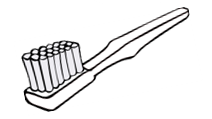 					_________________________-1-10.	How does a fish moves?	_______________________________________________11.	What does a fish use for breathing?	_______________________________________________12.	What are aquatic animals?	_______________________________________________	_______________________________________________13.	Name the part of a bird used for eating.	_______________________________________________14.	Give the name of this garden tool.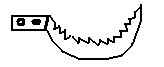 					_____________________15.	How is the above tool useful to a farmer?	_______________________________________________	_______________________________________________16.	Mention one immunisable disease.	_______________________________________________17.	Give one characteristic of birds.	_______________________________________________	_______________________________________________18.	Identify one wild animal found in the bush.	_______________________________________________19.	Give one common accident at school.	_______________________________________________20.	What is the use of the material below?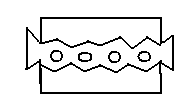 	________________________________	________________________________-2-21.	Why do animals move from one place to another?	_______________________________________________	_______________________________________________22.	How do we call a young one of a frog? 	_______________________________________________23.	Give any two examples of plants that give us food?	i)_______________________ii)_____________________24.	Give one reason why people eat food.	_______________________________________________	_______________________________________________25.	Give any two uses of plants.	i)  _____________________________________________	ii) _____________________________________________26.	Name one insect people eat.	_______________________________________________27.	Which organ does an insect breath through?	_______________________________________________28.	What is accident?	_______________________________________________	_______________________________________________29.	Identify one element of weather.	_______________________________________________30.	Name one material found in the first aid box.	_______________________________________________31.	Name the element of weather that moves things.	_______________________________________________32.	What is the main source of water?	_______________________________________________-3-33.	Identify one use of water.	_______________________________________________	_______________________________________________34.	What animal provides ivory to people?	_______________________________________________35.	What animal uses horns for protection?	_______________________________________________36.	Where is the polio vaccine given?	_______________________________________________37.	Name one disease attacked by animals.	_______________________________________________38.	Which part of the body is used for talking?	_______________________________________________39.	Draw and name one dangerous material that cause accidents.							_________________________40.	Give the name of the place where dentists work.	_______________________________________________SECTION B:41.	Identify two sources of water.	i) _____________________ ii) ______________________42.	Give the uses of the garden tools below.	a)  trowel  -	____________________________________				____________________________________	b)  rake   -	____________________________________				____________________________________-4-43.	List any two dangers of accidents.	i)______________________________________________	ii) _____________________________________________44.	Draw and name two domestic animals.45.	Give the young ones of these animals.	a) hen__________________________________________	b) dog __________________________________________46.	Name the parts of the plant labeled.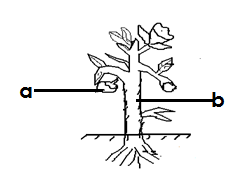 						P	___________________						Q	___________________47.	Identify any two materials used to keep our bodies clean.	i)____________________ii)________________________48.	Apart from milk identify any other materials got from cows.	_______________________________________________49.	Write two tools used to keep the compound clean.	i)____________________ii)________________________-5-50.	Write the movements of the animals below.	a)	caterpillar	-    ______________________________	b)	snake	       -    ______________________________51.	Give the larva stages of these insects below.	a)  housefly   -  ___________________________________	b)  butterfly -  ___________________________________52.	a)   What is the second stage of a cockroach.		___________________________________________	b)	Apart from a cockroach what other insect stages in dirty places.___________________________________________53.	Name two insects that go through four stages.	i)____________________ii)________________________54.	Suggest any two ways of keeping food safe.	i)  _____________________________________________	ii) _____________________________________________55.	Give any two reasons why we brush teeth.	i)  _____________________________________________	ii) _____________________________________________56.	Identify any two causes of accidents at home or school.	i)  _____________________________________________	ii) _____________________________________________57.	Write down any two types of weather.	i)____________________ii)________________________58.	Give any two clothes used on a rainy weather.	i)____________________ii)________________________***END***MUSABEND OF TERM TWO EXAMINATION FOR P.2 - 2019SUBJECT:	ENGLISHNAME:		………………………………………………………………………….SCHOOL:		………………………………………………………………………….STREAM:		……………………………….	  DATE:	………………………….SECTION A:Fill in the missing letters.1.	p__lml___ ___ves		2.	b___ ___k ___tRearrange the letters and form correct spelling.3.	briefs	-	_________	  4.	salsi	-	_________   Arrange the words in their alphabetical order.5.	pestle,     papyrus,     pistal,   pole 	_________________________________________6.	slasher,   stick,   sickle,   spade	_________________________________________Write a little word from the words below7.	kitchen	  -   ___________ 8.  basket  -   __________Underline the odd words.9.	ball,    dolls,   ropes,    stones,   pots10.	beetle,    grasshoppers,   leopard,  cricketsUse the word in brackets and give its plural.11.	Their dog has four ______________. (puppy)12.	 He has two ______________. (toy)13.	These _____________are ripe. (mango)-1--Write the following abbreviations in full14.	can’t	___________  15.  C/O    _______________Use the word in brackets and complete the sentences.16.	We _____________ a test every weekend. (write)17.	She _____________ grasshoppers every May. (fry)18.	Last month I ____________to Kampala . (go)Fill the spaces with a correct word.19.	____________is shouting loudly.20.	Peter is smarter ____________ John.21.	Do you ______________a brown dress.22.	Rita has _____________old umbrella.23.	___________are the children doing?24.	Who _____________ a short pencil?25.	They _____________ writing an examination.26.	 It ____________too sweet.Fill the gaps with a correct preposition.27.	 The aeroplane was flying _____________ the sky.28.	  There is a snake ____________the cupboard and the           chair.29.	   Elizabeth was playing __________ her doll.30.     Who was looking ____________ a knife?Give the opposites of the underlined word.31.	My enemy is sick.     __________________________32.	Who is smaller than Ritah?   ____________________33.	She was drinking fruit.  _______________________-2-Choose a correct word from the brackets and fill the spaces.34.	 ______________ parents are doctors. (their, there)35.	 ______________ was her uniform.  (eat,  it)36.	 My daddy has a farm of __________. (ship,  sheep)Write as instructed.37.	 This is the man. He stole the bull.  (Use:…….who…….)	  ________________________________________	  ________________________________________38.	 That is a rope. This is a ball  (Use:…….and…….)	  ________________________________________	  ________________________________________39.	 That is a butterfly.  (Begin: Those………….)	  ________________________________________	  ________________________________________40.	 Henry is a kind boy. He cannot help.  (Use:…….but…….)	  ________________________________________	  ________________________________________41.	 John is happy. He won the prize.  (Use:……because…….)	  ________________________________________	  ________________________________________Give one word for the list of underlined words in the sentence.42.	There are two young hens in the pen.	 _________________________________________43.	 We ate mangoes, oranges, apples and pineapples at the  party.	  ________________________________________	  ________________________________________-3-Use the word in brackets and complete the sentences correctly.44.	 Who was the ____________ in your class. (one)45.	 Mary is the ____________in their stream. (two)Punctuate the following sentences correctly.46.	 how old is your daughter?	_________________________________________47.	john gave me books pen pencils rulers and brooms.	_________________________________________	_________________________________________Complete the sentences correctly.48.	I keep books in the library. Who am I?	_________________________________________49.	Musa sells meat. Who is he?	_________________________________________SECTION B50.	Complete the table correctly.-4-51.	Form sentences from the table.______________________________________________________________________________________________________________________________________________________________________________________________52.	 Arrange the sentences and form a good story.	1. 	Then he sold them and got money.	2.	 He put them under sunshine to dry.	3.	 He cut palmleaves.	4.	 He wove baskets and hats.	5.	 Juma went to the forest.______________________________________________________________________________________________________________________________________________________________________________________________-5-53.	 Use the words below and make a correct sentence.	 a)	They:			______________________________________		______________________________________	  b)	too	:			______________________________________		______________________________________	  c)	to:			______________________________________		______________________________________	 d)	 This:			______________________________________		______________________________________	  e)	 These :			______________________________________		______________________________________54.	 Read the poem and answer questions about it.PALM LEAVEAS    PALM LEAVES	 Palm leaves Palm leaves palm leaves	 Palm leaves are local materials,	 Palm leaves are got from forests,	 Palm leaves are sometimes green, yellow, red or purple.	Palm leaves Palm leaves palm leavesPalm leaves are used to weave mats, hats and other things.	Palm leaves make good craft.-5-Questions:What is the poem about?____________________________________________________________________________Write the title for the poem.____________________________________________________________________________	c)	How many stanzas has the poem?____________________________________________________________________________	d)	Where are palm leaves got?____________________________________________________________________________	e)	Who wrote the poem?____________________________________________________________________________***END***MUSABEND OF TERM TWO EXAMINATION FOR P.2 - 2019SUBJECT:	RELIGIOUS EDUCATIONNAME:		………………………………………………………………………….SCHOOL:		………………………………………………………………………….STREAM:		……………………………….	  DATE:	………………………….1.	Write R.E in full.	_________________________________________2.	Name any two activities done in the church.	i)	______________________________________	ii)	______________________________________3.	A holy place of worship for Christians is called	_________________________________________4.	When do Muslims go for Juman prayers?	_________________________________________5.	Name the king who wanted to kill baby Jesus.	_________________________________________6.	Where was Prophet Muhammad born?	_________________________________________7.	Write any two ways of showing respect to people.	i)	______________________________________	ii)	______________________________________8.	Give the meaning of these names	a)	Emmanuel______________________________________	b)	Irene______________________________________-1-9.	What are living things?	_________________________________________	_________________________________________10.	What is a prayer?	_________________________________________	_________________________________________11.	Why do we pray?	_________________________________________	_________________________________________12.	How many apostles did Jesus have?	_________________________________________13.	Draw and name sources of light God/Allah created-  2  -14.	Name any two Holy Books where we read the word of God/Allah.	i)	______________________________________	ii)	______________________________________15.	Identify one way of caring for the needy.	_________________________________________	_________________________________________16.	Who was the earthly father of Jesus Christ?	_________________________________________17.	Who was the first person God created?	_________________________________________18.	Who were the two sons of Adam?	i)	______________________________________	ii)	______________________________________19.	What is the Holy book for Muslims?	_________________________________________20.	Give two religious leaders in the Islamic region.	i)	______________________________________	ii)	______________________________________21.	Draw and name any two things found in the church.-  3  -22.	Who is the head of the Moslem community?	_________________________________________23.	Write any two Moslem names.	i)	______________________________________	ii)	______________________________________24.	What did Jesus serve to his apostles during the last supper?	_________________________________________25.	What was the first miracle Jesus performed?	_________________________________________	_________________________________________26.	Identify two things that were used to kill Jesus.	i)	______________________________________	ii)	______________________________________27.	Give any two symbols of the Moslem religion.	i)	______________________________________	ii)	______________________________________28.	What did God create last?	_________________________________________29.	Who baptized Jesus Christ?	_________________________________________30.	Give the name of a prayer Jesus taught his apostles.	_________________________________________31.	Write down one leader from the Christian religion.	_________________________________________-  4  -32.	Who was the helper of Jesus promised his apostles?	_________________________________________33.	Name the place where Jesus was crucified on the cross.	_________________________________________34.	Give one reason why Jesus died on the cross?	_________________________________________	_________________________________________35.	Name one pillar of the Moslem religion.	_________________________________________36.	Who was the mother of Prophet Muhammad?	_________________________________________37.	Where was Prophet Muhammad buried?	_________________________________________38.	Draw and name any two basic needs of people.***END***MUSABEKIGEZO EKIKOMEKEREZA OLUSOMA OLW’OKUBIRI EKYA P.2 - 2019SUBJECT:	LUGANDANAME:		………………………………………………………………………….SCHOOL:		………………………………………………………………………….STREAM:		……………………………….	  DATE:	………………………….1.	Soma okube ebisolo by’ewaka.-1-2.	Jjuzaamu ennyingo ezibulamu.	mba		mbe			_______	mbo		mbu	nda		_____		ndi			ndo		ndu	____	nfe			nfi			nfo		nfu	nga		nge			ngi			ngo		______3.	Kozesa ennyingo zino okole ebigambo.         nga4.	Wandiika ebintu bibiri byetufuna mu bisolo by’awaka.	i)__________________   ii)___________________5.	Tereeza ebigambo bino.	a)	piiramu		 -	___________________	b)	wansu		 -	___________________	c)	keekamu	 	 -	___________________	d)	wagumu		 -	___________________6.	Wandiika ebinyonyi bibiri ebisangibwa awaka.	i)__________________   ii)___________________-2-7.	Saza ku kigambo ekituufu.	eriiso				eliiso	ennyindo			enyiindo	amattu				amatu	eggalo				engalo	8.	Kola ennyingo okuva mu bigambo.	maama		-	________________	ekikopo		-	________________	embwa		-	________________	embaata		-	________________9.	Wandiika ennukuta ensirifu ssatu.	______		_______	_______10.	Soma okube ebidduka-3-11.	Jjuzaamu ebigambo ebibulamu.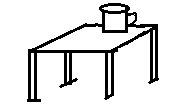 	a)	                     Ekikopo kiri ___________mmeeza.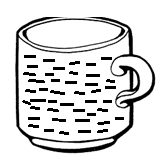 b)                     A mazzi gali __________kikopo.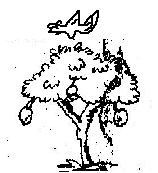                   Ekinyonyo kiri __________w’omuti.12.	Wandiika ebintu bibiri byetuzanyisa.	i)__________________   ii)___________________13.	Wa ennyumba zabino.	ekyenyanja	-	_____________	ente		-	_____________	enkima		-	_____________14.	Saza ku nsolo ezisangibwa mu nsiko.	ente,     			enjovu,     	kkapa	empologoma,    	embwa,  		 engabi-4-15.	Kozesa ennyingo okole ebigambo.	ba	-	________________	la	-	________________	ka	-	________________16.	Tegeka ebigambo okole emboozi.	a)	ewaka ekuuma Embwa.		______________________________________		______________________________________	b)	emmeeza abajja Omusajja.		______________________________________		______________________________________	c)	ku ntebe Ekikopo kiri.		______________________________________		______________________________________	d)	omuguwa babuuka Abawala.		______________________________________		______________________________________***BIKOMYE***MUSABEKIGEZO EKIKOMEKEREZA OLUSOMA OLW’OKUBIRI EKYA P.1 - 2019SUBJECT:	LUGANDANAME:		………………………………………………………………………….SCHOOL:		………………………………………………………………………….STREAM:		……………………………….	  DATE:	………………………….1.	Wuliriza owandiike.	i)_________________	ii)_________________	iii)________________2.	Kuba olage embeera y’obudde.-1-3.	Jjuzaamu ebibulamu.	a			e			i			o			u		ba			be	    	     ___	     	     ___			bu	___			ne			ni	     	     ___			nu	nsa			___			nsi	   	     ___			nsu4.	Menya ennukuta enjogeza.	_____       _____       _____       _____       _____   5.	Kola ebigambo.    nsa6.	Wandiika ennukuta ennene.	b		B		c	____	  m	  _____7.	Kuba bino-2-8.	Bino biwe amannya.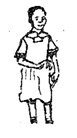 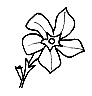 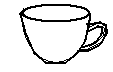 	____________	____________ 	 _____________9.	Kola ebigambo.	ma			   mata	sa		     _________	ba		     _________	te		     _________	ye		     _________10.	Soma okube11.	Wandiika ennukuta ensirifu 3.	_____		_____	       _____		-3-12.	Jjuzaamu ennukuta ezibulamu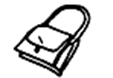 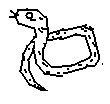 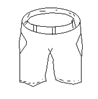 	 emp___l___	    ens___w___	       m___s___t___13.	Kutula ennyingo.	1.	omusawo		o-mu-sa-wo	2.	olugoye			____________	3.	ekibiina			____________	4.	ettama			____________	5.	funa			____________14.	Kuba ebitundu by’omubiri.15.	Kuba akakubo.	amaaso					kuwunyiriza	amatu					kwogera	omumwa					kulaba	ennyindo				kuwulira***BIKOMYE WANO***MUSABEND OF TERM TWO EXAMINATION FOR P.1- 2019SUBJECT:	RELIGIOUS EDUCATIONNAME:		………………………………………………………………………….SCHOOL:		………………………………………………………………………….STREAM:		……………………………….	  DATE:	………………………….1.	The name Peter means  _______________________.2.	Jesus died on the _______________for our sins.3.	Write your religious name.	_________________________________________4.	God created people in His ______________________	(image,  picture)5.	____________________is the creator for Moslems. 6.	Moslems pray _____________times a day. 7.	Christians go to church to _____________________.8.	A _______________is a way of talking to God.	(player,   prayer)9.	The prayer Jesus taught to His apostles is called _________________________________________ (Lord’s prayer,  road’s prayer))10.	Name the creator for Christians. _________________________________________-1-11.	Draw these ways of talking to God.12.	_________________was the earthly father of Jesus.  (Joseph,   James)13.	Christians talk to God by ______________________	(praying,  playing)14.	____________was the mother of prophet Muhammad. (Amina,   Aisha)15.	Write any two Christian names for girls.	 i)  __________________ ii) __________________16.	Name these Holy Books.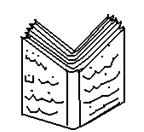 	            (Quran,    textbooks,   Bible) -2- 17.	Draw and name the symbol found on the church.18.	Match correctly. 	Good Friday				Christians begin fasting	Palm Sunday				Jesus died on the cross	Easter Sunday			Jesus entered Jerusalem	Ash Wednesday			Jesus rose from the dead.19.	Write two Muslim names	i)____________________ii)___________________20.	Name these things God created.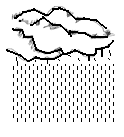 	___________	     __________		  ___________21.	Muslims go to the _______________on Friday.-3-22.	A ________________heads the Muslim community.	(Muft,   pope)23.	Draw those needy people in the community.24.	Write any two needs of people.	 i) _______________________________________  ii) _______________________________________25.	Christians go to __________________ on Sunday.26.	Jesus changed water into _____________________.27.  Circle the apostles of Jesus.	(Andrew,  St. Kizito,  Simon Peter,  Gonzaga)28.	Write any two gifts God gave us.	i) ___________________ ii) __________________29.	Who leads Christians in the Mass?	_________________________________________-4-30.	_________________ was the first apostles of Jesus.(Andrew, Martin)31.	Jesus Christ ______________ the sick people.	(healed,   heeled)32.	Jesus Christ loved by ____________for them.	( praying,  fighting)33.	How do those people talk to God?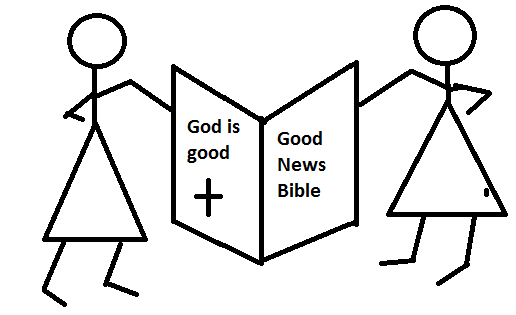 By ______________________34.	Fill in the missing letters.	A __ __ah,           Q__r__n,        B __ b __ e	C__ __ss***END***MUSABEND OF TERM TWO EXAMINATION FOR P.1 - 2019SUBJECT:	LITERACY ONE “A”NAME:		………………………………………………………………………….SCHOOL:		………………………………………………………………………….STREAM:		……………………………….	  DATE:	………………………….1.	Name this sense organ.			    __________________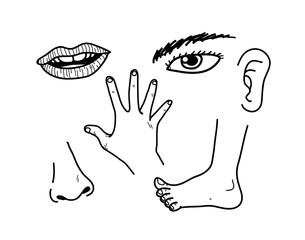 2.	_______________is something good to eat or drink.3.	Name these foods we eat.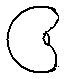 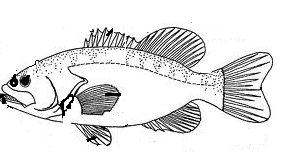 	____________		___________	  __________4.	__________________treat sick people.	(nurses,   doctors)5.	An _______________is a sudden injury to the body.	(accident,  accept)6.	Name these things which cause accidents.(razorblade,    thorns,    axe)-1-7.	The first help given to an injured is called__________.      (first aid,   fight)8.	The general cleanliness of a person is called ________________. (personal hygiene,  healthy)9.	We must ________________ hands before and after eating food.10.	Name these things to clean our body.11.	Write two domestic animals.	i) ___________________ii)  __________________12.	Name the animals that give us milk.	_________________________________________13.	What insect gives us honey?	_________________________________________14.	Name these accidents.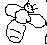 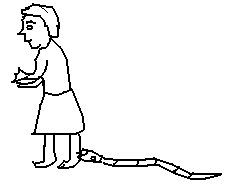 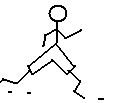 	____________________	___________________(sting,   snakebite)-2-15.	We use eyes for ____________________________.16.	A _______________is used for digging.17.	A ________________is used for collecting grass.18.	Name these garden tools.19.	Circle the sources of food.	garden,   	hospital,   	 shops,     	class,   	market20.	Match the tools to their uses.	sickle					for slashing	panga					for transplanting	slasher					for cutting21.	Identify any two senses.	i) ___________________ii)  __________________-3-22.	Name these parts of the leg.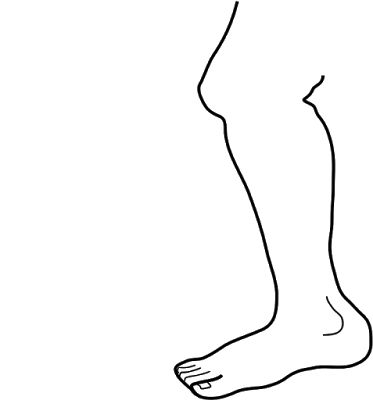 24.	What do we use for biting? (teeth,   feet)	_______________________________________25.	We use a _________________and water to brush teeth.26.	Match animals to their young ones.	Animal				young one	dog					cub	hen					lamp	lion					puppy	sheep				chick27.	Fish live in ___________________.29.	Name these clothes used to manage weather.***END***MUSABEND OF TERM TWO EXAMINATION FOR P.1 - 2019SUBJECT:	LITERACY ONE “B”NAME:		………………………………………………………………………….SCHOOL:		………………………………………………………………………….STREAM:		……………………………….	  DATE:	………………………….1.	Name this element of weather.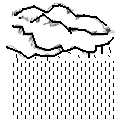 		__________________2.	Who heads a school?  (teacher,   headteacher)	_________________________________________3.	A teacher use __________________to write on the       chalkboard. (chalk, stick)4.	Write any two things we find in the classroom.	i) __________________ii) ____________________5.	Name these people we find at home.6.	Circle the buildings we find at school.	hospital,   		kitchen,    		bank,    		latrine   -  1  -7.	Write the two seasons of the year.	i)	_______________ seasonii)	 _______________season8.	Draw these types of weather9.	Give the uses of these tools.	Brooms for _________________________________	Chalk for __________________________________10.	Name these school symbols.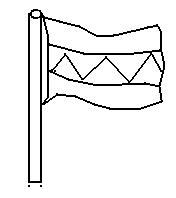 11.	Who cooks food at home?	_________________________________________-2-	12.	Match correctly.teacher					types examsbursar					teaches pupilssecretary				collects school money13.	Name these important building in the community.	14.	Write down two things we make.	i) ___________________ii) ___________________15.	Underline religious leaders in the community.	Bishops,    		policemen,   		pastors,   	teacher16.	Match people in the community to their places of work.	doctor			lakes or rivers	pilots			workshops	fishermen		hospitals	carpenters		airports-3-17.	Name these things used at home.18.	Match the animal to its home.	Animal				Home	dog					nest	bird					bush	snake				kennel19.	Draw these people in the community.20.	Name these basic needs of people.	-4-21.	We use ___________________to build huts. (grass,  iron sheets)22.	A person who builds houses is called a ____________	(carpenter,  builder)23.	Name the examples of houses.24.	Write one person we find at school.	_________________________________________25.	Name these building materials.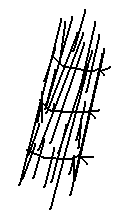 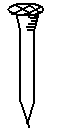 			_____________			_____________26.	Write one thing we use at school.	_________________________________________***END***MUSABEND OF TERM TWO EXAMINATION FOR P.1 - 2019SUBJECT:	ENGLISHNAME:		………………………………………………………………………….SCHOOL:		………………………………………………………………………….STREAM:		……………………………….	  DATE:	………………………….Fill in the missing letters.1.	s__h__ __l		  2.  th__rns		    3.  f___reRead and draw.Arrange in ABC order.6.	girl,		man		woman		boy	_________________________________________7.	desk,	chair,	book,		flag	_________________________________________Write a little word.8.	father	-   _____________	 9.  dog  -  ___________-1-Write the plural word.Singular				Plural10.	box				______________11.	teacher			______________12.	mango			______________Use Yes, it is a ……………… / No, it is not a ……………..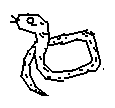 13.				Is this a snake?				________________________________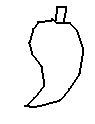 14.				Is this a ball?				________________________________Rewrite the words correctly.15.	uct	   -   ___________   16.  snnyu  -  ____________Write the action word.verb				action17.	sit				____________18.	write			____________19.	read			____________20.	carry			____________Fill the gaps with “an” / “a”.21.	She has ____________apple.22.	There is ____________ knife in the basket.-2-Use the words in the brackets and fill the gaps.	(under,      between,    over,    after)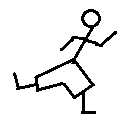 23.				      John is running ___________the hen.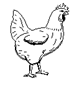 24 .   The ball is _________the box and the chair.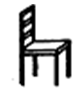 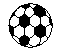 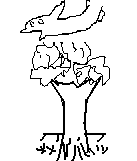 25.				The aeroplane is flying _________the tree.26.				    There is a stone _________the bench.	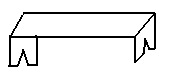 Form sentences from the table.27.	_________________________________________28.	_________________________________________29.	_________________________________________-3-Complete the sentence correctly.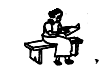 30.	Mary is reading a ________________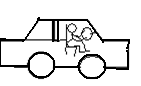 31.	Alex is driving a ____________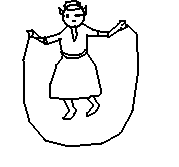 32.	I am jumping a  ____________  What are these?33.	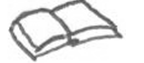 		___________________________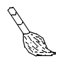 34.			___________________________Fill in the correct number name.35.  Mother has ______________handbags.  (4)36.	Those are ____________bricks.   (9)Read and tell the time.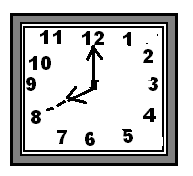 37.	                          It is ____________ O’clock.-4-Arrange the words and form a correct sentence.38.	going school Mary is to.	_________________________________________	_________________________________________39.	kicking a He is ball.	_________________________________________	_________________________________________Punctuate the sentences correctly.40.	this is a knife	_________________________________________41.	those are thorns	_________________________________________Circle the odd word.42.		Two ,    		play,   	Three,     	Five43.		cut,   		burn,   	fall,  		 cloudyWrite in big letter.44.	bite		-	_____________45.	Use the words in the box and fill the gaps.(Annet,   umbrella,   rain,   school,   bag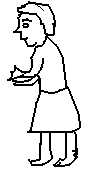 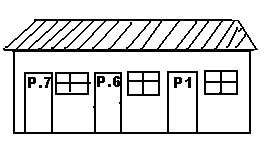 One day Jane was going to ____________                    .The ______________             started falling, Jane pulled her ______________               from the ___________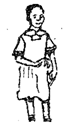 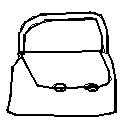 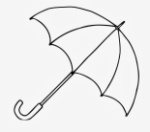            . Her friend ____________         joined her.***END***MUSABEND OF TERM TWO EXAMINATION FOR P.1 - 2019SUBJECT:	MATHEMATICSNAME:		………………………………………………………………………….SCHOOL:		………………………………………………………………………….STREAM:		……………………………….	  DATE:	………………………….2  -A medical assistantA pharmacistA surgeonAn oculistA dentist a treea house we firechalkwaterflowerssandforbuildingcookingwashingdecoratingwritingSECTION A:SECTION A:SECTION A:SECTION A:1.Add:     154  +  32     2.Find the value of 4 in the number 498.3.Set K = {2,  4,  5,  6,  8 } and set M = { 1,  3,  6,  7,  8}. Find  KM4.Name the figure below.                 ___________5.Fill in the missing numbers.5,  10,   15,  20,  ___,  ___6.Shade  on the figure below7.Write 25 in Roman Numerals.8.-1-Maggie has 10 years and John has 8 years. Find their total age.9.Represent 243 on the abacus below.Represent 243 on the abacus below.10.10.One ball costs sh. 5000, what is the cost of 4 similar balls?11.Expand 724Expand 72412.12.Find the missing number             +  4  =  1213.What number comes after 48?What number comes after 48?14.14.Julius ate  of his cake in the morning and  in the evening. Find the fraction he ate altogether.15.Write the place value of 9 in 295.Write the place value of 9 in 295.16.-2-16.-2-Draw a set of 4 girls.17.If 	= 4 tomatoes. How many tomatoes are represented by                 ?If 	= 4 tomatoes. How many tomatoes are represented by                 ?18.18.Arrange 4,  2,  9,  5 and 3 starting from the smallest19.Share 12 mangoes among 2 girls.Share 12 mangoes among 2 girls.20.20.How many rectangles do you see?____________________SECTION B:SECTION B:SECTION B:SECTION B:SECTION B:SECTION B:21.Study the Venn diagram below and answer questions that follow.                                             a)   List all members of;                                                  i)   Set A      ii  Set  Bb)  Find  A B                         c)  Find AStudy the Venn diagram below and answer questions that follow.                                             a)   List all members of;                                                  i)   Set A      ii  Set  Bb)  Find  A B                         c)  Find AStudy the Venn diagram below and answer questions that follow.                                             a)   List all members of;                                                  i)   Set A      ii  Set  Bb)  Find  A B                         c)  Find AStudy the Venn diagram below and answer questions that follow.                                             a)   List all members of;                                                  i)   Set A      ii  Set  Bb)  Find  A B                         c)  Find AStudy the Venn diagram below and answer questions that follow.                                             a)   List all members of;                                                  i)   Set A      ii  Set  Bb)  Find  A B                         c)  Find A22.Workout the following:                                     Workout the following:                                     Workout the following:                                     Workout the following:                                     Workout the following:                                      = -3--3-b)  b)  23.Given the digits  5,   3,   and  7a)  Form the smallest number using the above digits.b)  Form the biggest number using the above digits.c)  Find the sum of the biggest and smallest umbers formed.Given the digits  5,   3,   and  7a)  Form the smallest number using the above digits.b)  Form the biggest number using the above digits.c)  Find the sum of the biggest and smallest umbers formed.Given the digits  5,   3,   and  7a)  Form the smallest number using the above digits.b)  Form the biggest number using the above digits.c)  Find the sum of the biggest and smallest umbers formed.Given the digits  5,   3,   and  7a)  Form the smallest number using the above digits.b)  Form the biggest number using the above digits.c)  Find the sum of the biggest and smallest umbers formed.Given the digits  5,   3,   and  7a)  Form the smallest number using the above digits.b)  Form the biggest number using the above digits.c)  Find the sum of the biggest and smallest umbers formed.24.Draw the following shapes..Draw the following shapes..Draw the following shapes..Draw the following shapes..Draw the following shapes..25.Complete the table below.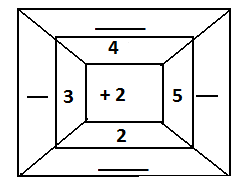 Complete the table below.Complete the table below.Complete the table below.Complete the table below.26.a) Write  400 +  30  + 9 in short form.b)  Fill in correctly.     275  =  ____hundreds ____tens ____ones27.Study the shopping below and answer questions which follow.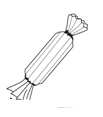 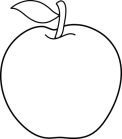 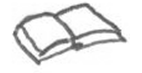               Sh. 800                      Sh.  2000               Sh. 1000a)  How many items are in the shopping list above?     ___________________________________________b)  Name the cheapest item on the shopping list.      ___________________________________________c)  How much does a book cost more than an apple?28.Jolly had 25 dolls, his father bought him 15 more dolls.a)  How many dolls does he have altogether?b)  Find the difference between 853 and 521.29.Find the missing numbers.Find the missing numbers.29.a)          x  5  =  10b)               2   =  430.Rhoda is 30 years old. Vicky is 20 years old.a)  Who is older?b)  Find the sum of the age.c)  What is the difference between 30years and 20 years?Rhoda is 30 years old. Vicky is 20 years old.a)  Who is older?b)  Find the sum of the age.c)  What is the difference between 30years and 20 years?31.    Cup A                                        Cup Ba)  ______________is bigger than ____________b)  How many litres are in Cup A more thank in Cup B?c) Find the total litres in cup A and Cup B    Cup A                                        Cup Ba)  ______________is bigger than ____________b)  How many litres are in Cup A more thank in Cup B?c) Find the total litres in cup A and Cup B32.Study the pictograph and use it to answer the questions which follow.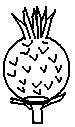 a)  Who got the highest number of pineapples?b)  Which pupils got the same number of pineapple?c)  Ho many pineapples did Benitah get more than Immy?d)  Find the number of pineapples they got altogether.SECTION A:SECTION A:SECTION A:SECTION A:1.Fill in the missing numbers600, 601, ___, 603,  ___, 605, ___, 6072.A set is a ______________________________________________3.Add:      T        O                 2            8          +  1            4Add:      T        O                 2            8          +  1            4Add:      T        O                 2            8          +  1            44.Arrange the numbers starting with the smallest24,   26,  25,  23,   225.Compare the sets.Set ______has more members than set A or set B.Set B has _____ members than set C6.Write in words.46   _____________________________________127  _____________________________________4th   _____________________________________Write in words.46   _____________________________________127  _____________________________________4th   _____________________________________Write in words.46   _____________________________________127  _____________________________________4th   _____________________________________Write in words.46   _____________________________________127  _____________________________________4th   _____________________________________Write in words.46   _____________________________________127  _____________________________________4th   _____________________________________Write in words.46   _____________________________________127  _____________________________________4th   _____________________________________Write in words.46   _____________________________________127  _____________________________________4th   _____________________________________7.What fraction is shaded?                     =   _______                     =  __________What fraction is shaded?                     =   _______                     =  __________What fraction is shaded?                     =   _______                     =  __________What fraction is shaded?                     =   _______                     =  __________What fraction is shaded?                     =   _______                     =  __________What fraction is shaded?                     =   _______                     =  __________What fraction is shaded?                     =   _______                     =  __________8.Fill in correctly.a)  59  =   ________tens and _____ones764 = ______hundreds ____tens ____onesFill in correctly.a)  59  =   ________tens and _____ones764 = ______hundreds ____tens ____onesFill in correctly.a)  59  =   ________tens and _____ones764 = ______hundreds ____tens ____onesFill in correctly.a)  59  =   ________tens and _____ones764 = ______hundreds ____tens ____onesFill in correctly.a)  59  =   ________tens and _____ones764 = ______hundreds ____tens ____onesFill in correctly.a)  59  =   ________tens and _____ones764 = ______hundreds ____tens ____onesFill in correctly.a)  59  =   ________tens and _____ones764 = ______hundreds ____tens ____ones9.Draw hundred, tens and ones on the abacus below.a)      H    T     O           b)  H     T     O	=  236	 =  521Draw hundred, tens and ones on the abacus below.a)      H    T     O           b)  H     T     O	=  236	 =  521Draw hundred, tens and ones on the abacus below.a)      H    T     O           b)  H     T     O	=  236	 =  521Draw hundred, tens and ones on the abacus below.a)      H    T     O           b)  H     T     O	=  236	 =  521Draw hundred, tens and ones on the abacus below.a)      H    T     O           b)  H     T     O	=  236	 =  521Draw hundred, tens and ones on the abacus below.a)      H    T     O           b)  H     T     O	=  236	 =  521Draw hundred, tens and ones on the abacus below.a)      H    T     O           b)  H     T     O	=  236	 =  52110.a)  How many triangles     can  you see?_______________                                           a)  How many triangles     can  you see?_______________                                           a)  How many triangles     can  you see?_______________                                           b)-2-b)-2-Name these shapes.                    ___________________Name these shapes.                    ___________________11.Divide:Divide:Divide:Divide:Divide:Divide:Divide:11.a)   10  2 = ___b)  18  2 = ___b)  18  2 = ___b)  18  2 = ___b)  18  2 = ___b)  18  2 = ___c)        2   1612.Use ,  or  to complete correctly.06  ______  6048  ______  2910 + 10  _______20Use ,  or  to complete correctly.06  ______  6048  ______  2910 + 10  _______20Use ,  or  to complete correctly.06  ______  6048  ______  2910 + 10  _______20Use ,  or  to complete correctly.06  ______  6048  ______  2910 + 10  _______20Use ,  or  to complete correctly.06  ______  6048  ______  2910 + 10  _______20Use ,  or  to complete correctly.06  ______  6048  ______  2910 + 10  _______20Use ,  or  to complete correctly.06  ______  6048  ______  2910 + 10  _______2013.a)  Add:                  4    5    2            +  3    2    5a)  Add:                  4    5    2            +  3    2    5b)  b)  John has 160 books. Joan has 429 books. How many books do they have altogether?John has 160 books. Joan has 429 books. How many books do they have altogether?John has 160 books. Joan has 429 books. How many books do they have altogether?14.Compare using less  or  more.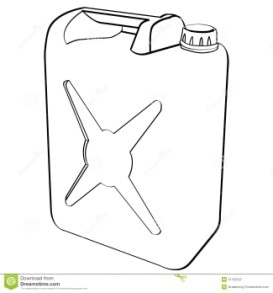 a)  A jerrycan holds __________water than a cup.b)  A cup holds  ___________water than a jerrycan-3-Compare using less  or  more.a)  A jerrycan holds __________water than a cup.b)  A cup holds  ___________water than a jerrycan-3-Compare using less  or  more.a)  A jerrycan holds __________water than a cup.b)  A cup holds  ___________water than a jerrycan-3-Compare using less  or  more.a)  A jerrycan holds __________water than a cup.b)  A cup holds  ___________water than a jerrycan-3-Compare using less  or  more.a)  A jerrycan holds __________water than a cup.b)  A cup holds  ___________water than a jerrycan-3-Compare using less  or  more.a)  A jerrycan holds __________water than a cup.b)  A cup holds  ___________water than a jerrycan-3-Compare using less  or  more.a)  A jerrycan holds __________water than a cup.b)  A cup holds  ___________water than a jerrycan-3-SECTION B:SECTION B:SECTION B:SECTION B:SECTION B:SECTION B:SECTION B:SECTION B:15.Expand:a)  12  =  _____ +   _________b)  35  =  _______ +  ________c)  125  =  ______+  ______+  _______Expand:a)  12  =  _____ +   _________b)  35  =  _______ +  ________c)  125  =  ______+  ______+  _______Expand:a)  12  =  _____ +   _________b)  35  =  _______ +  ________c)  125  =  ______+  ______+  _______Expand:a)  12  =  _____ +   _________b)  35  =  _______ +  ________c)  125  =  ______+  ______+  _______Expand:a)  12  =  _____ +   _________b)  35  =  _______ +  ________c)  125  =  ______+  ______+  _______Expand:a)  12  =  _____ +   _________b)  35  =  _______ +  ________c)  125  =  ______+  ______+  _______Expand:a)  12  =  _____ +   _________b)  35  =  _______ +  ________c)  125  =  ______+  ______+  _______16.Write in words:a)      =   ____________________b) =   _____________________c)  Add:   +      =  Write in words:a)      =   ____________________b) =   _____________________c)  Add:   +      =  Write in words:a)      =   ____________________b) =   _____________________c)  Add:   +      =  Write in words:a)      =   ____________________b) =   _____________________c)  Add:   +      =  Write in words:a)      =   ____________________b) =   _____________________c)  Add:   +      =  Write in words:a)      =   ____________________b) =   _____________________c)  Add:   +      =  Write in words:a)      =   ____________________b) =   _____________________c)  Add:   +      =  17.Find the missing numbers.a)             +  4  =  10             b)   14  -            =  7Find the missing numbers.a)             +  4  =  10             b)   14  -            =  7Find the missing numbers.a)             +  4  =  10             b)   14  -            =  7Find the missing numbers.a)             +  4  =  10             b)   14  -            =  7Find the missing numbers.a)             +  4  =  10             b)   14  -            =  7Find the missing numbers.a)             +  4  =  10             b)   14  -            =  7Find the missing numbers.a)             +  4  =  10             b)   14  -            =  718.Dan had 68 pencils. He gave 14 pencils to his sister. a) How many pencils did Dan remain with?b)  Subtract six from twelve.-4-Dan had 68 pencils. He gave 14 pencils to his sister. a) How many pencils did Dan remain with?b)  Subtract six from twelve.-4-Dan had 68 pencils. He gave 14 pencils to his sister. a) How many pencils did Dan remain with?b)  Subtract six from twelve.-4-Dan had 68 pencils. He gave 14 pencils to his sister. a) How many pencils did Dan remain with?b)  Subtract six from twelve.-4-Dan had 68 pencils. He gave 14 pencils to his sister. a) How many pencils did Dan remain with?b)  Subtract six from twelve.-4-Dan had 68 pencils. He gave 14 pencils to his sister. a) How many pencils did Dan remain with?b)  Subtract six from twelve.-4-Dan had 68 pencils. He gave 14 pencils to his sister. a) How many pencils did Dan remain with?b)  Subtract six from twelve.-4-19.Four boys picked ballsTom picked 3 ballsTim picked 5 ballsTonny picked 7 ballsJimmy picked 3 ballsQuestions:a)  Represent the above information on the graph      below.b)  Who picked more number of balls?c) Who picked the same number of balls?d)  How many balls do all the children have?Four boys picked ballsTom picked 3 ballsTim picked 5 ballsTonny picked 7 ballsJimmy picked 3 ballsQuestions:a)  Represent the above information on the graph      below.b)  Who picked more number of balls?c) Who picked the same number of balls?d)  How many balls do all the children have?Four boys picked ballsTom picked 3 ballsTim picked 5 ballsTonny picked 7 ballsJimmy picked 3 ballsQuestions:a)  Represent the above information on the graph      below.b)  Who picked more number of balls?c) Who picked the same number of balls?d)  How many balls do all the children have?Four boys picked ballsTom picked 3 ballsTim picked 5 ballsTonny picked 7 ballsJimmy picked 3 ballsQuestions:a)  Represent the above information on the graph      below.b)  Who picked more number of balls?c) Who picked the same number of balls?d)  How many balls do all the children have?Four boys picked ballsTom picked 3 ballsTim picked 5 ballsTonny picked 7 ballsJimmy picked 3 ballsQuestions:a)  Represent the above information on the graph      below.b)  Who picked more number of balls?c) Who picked the same number of balls?d)  How many balls do all the children have?Four boys picked ballsTom picked 3 ballsTim picked 5 ballsTonny picked 7 ballsJimmy picked 3 ballsQuestions:a)  Represent the above information on the graph      below.b)  Who picked more number of balls?c) Who picked the same number of balls?d)  How many balls do all the children have?Four boys picked ballsTom picked 3 ballsTim picked 5 ballsTonny picked 7 ballsJimmy picked 3 ballsQuestions:a)  Represent the above information on the graph      below.b)  Who picked more number of balls?c) Who picked the same number of balls?d)  How many balls do all the children have?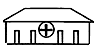 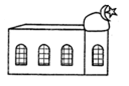 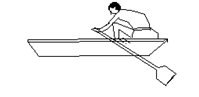 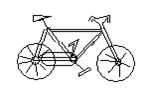 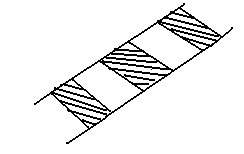 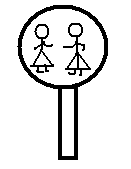 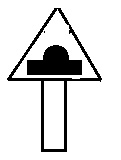 WordComparativeSuperlativegood____________best__________worseworstbigbigger______________________lighterlightestheavy____________heaviestWe usepalmleavessisalpolythenethreadspapyrusto make carpets.to make sweaters.to make mats.to make ropes.to make kites.a)b)c)d)a)b)a)b)_______________________________________a)b)_______________________________________c)emmotokaendogoyieryatoey'omusanaey'enkubambuyagakideddeebireenkubaenjubamanvuuligambutusieswetaengalookuguluPreaching God’s wordGoing to church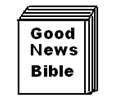 The lameThe sick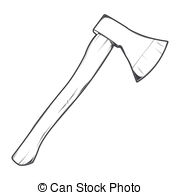 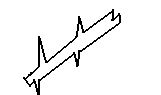 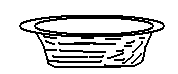 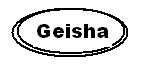 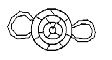 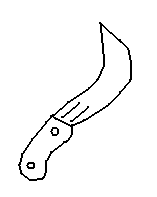 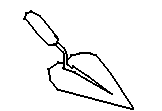 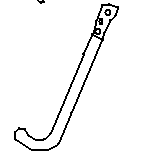 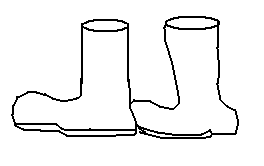 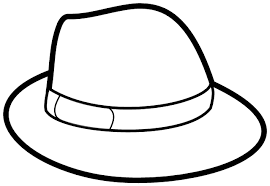 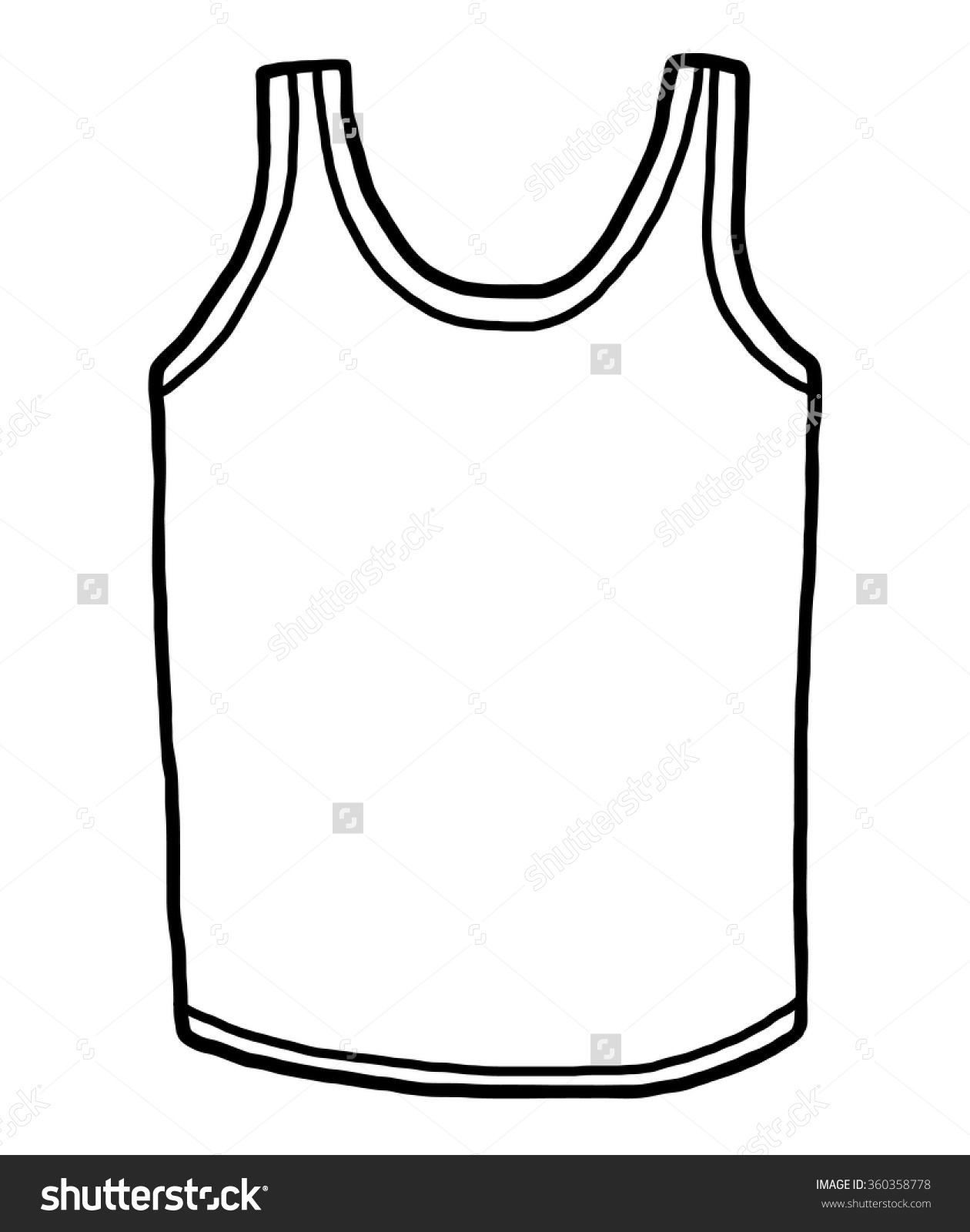 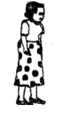 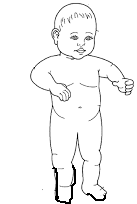 SunnyWindy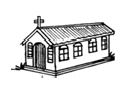 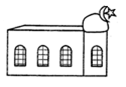 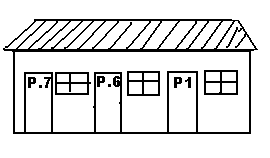 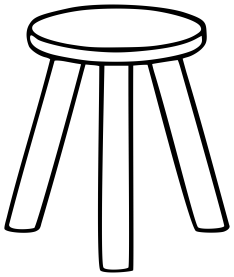 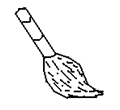 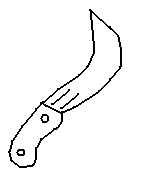 pilotdrivers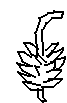 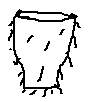 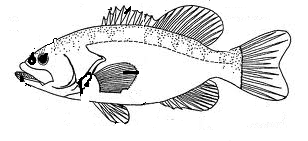 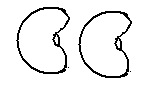 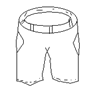 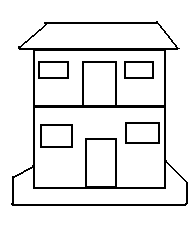 4.  Three flowers5.  She is sitting on the matISheTheyhashavea  new uniformten sweetslong legsSECTION A:SECTION A:1.Add:                              b)         T        O(a) 4 + 3 = ________                 3           6                                                                          +  1           22.Draw the sets below.a)  An empty set.                b)  A set of 4 pineapples3.Fill in tens and ones.45    =     _______ Tens   ______Ones________        =   3Tens    2  Ones.4.Name the sets below.                     _____________________5.Take away.a)  9 – 6 =  ______           b)     1      1                                               -        36.Complete the abacus.a)   T      O                b)  T      O                      =                                        7.Read and tell the time.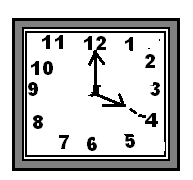 	It is ___________O’clock.8.Fill in the missing numbers.-3-9.Write the number name /word8 =    ______________________11 =   ______________________SECTION B:SECTION B:10.Circle the bigger number.a)   32   or    23b)   14  or  4111.Draw bundles.2Tens                                    3 Ones                           12.Fill in correctly.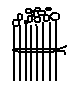                                                    =  ____________ __________Tens         ______Ones-4-12.Add using a numberline.a)  2 + 3 =  _____                                                  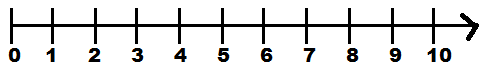 b) 5 + 0 = _______13.Multiply:a) 3 x 3 = ______b) 2 x 0 =  ______14.Compare the sets using “less” or “more”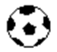                                              B       ASet A  has  __________membersSet B has ___________members-5-15.Name these shapes.   ______________              _______________(triangle,   circle,   rectangle)16.Draw beads. 9   =                       7  =    17.Write the next number.a) 13,   14,   _____b)  26,   27,  28  ____18.A _______________is a group or collection of things19.There are ____________days in a week.20.Fill in the missing letters. M__n___d__yT___esday-6-21.Arrange the numbers in order.5,     6,    2,    3,    1,     0_____________________________________22.Add: Two books plus Two books equals  ___________23Mary has 4 balls. Jane has 6 balls. Altogether they have _______________balls.24.                     +                =  25.Draw these shape..26.a)  Five minus Two equals  _______________b) Six minus Two equals  _______________-7-27.Shade the fraction.	  =  28.Add the fraction.  =  29.Match correctly1st                                third2nd                               tenth3rd                                first10th                               second***END******END***